David YoungbergECON 201—Montgomery CollegeLecture 04: UnemploymentThe Business CycleRecession—a significant, widespread decline in real income and employmentNational Bureau of Economic Research (NBER) defines it as two consecutive quarters of a decline in GDP, along with other considerations (e.g. two quarters of slightly negative growth doesn’t count, unless other indicators suggest otherwise).Whom the recession hits the mostWhen a recession hits, sales of toilet paper and alcohol don’t change that much (though the type of alcohol people buy does change). What should change the most?Things that people can put off buying, whether because they can stretch what they currently have or because they can do without one at all for a bit longer. These tend to be consumer durables and capital goodsThus, an increase in private investment and consumer durables is a good sign of an economic recovery.The good news is the business cycle is a cycle. What goes down eventually comes up. It typically follows a four-phase pattern (the exact nature and names of each phase will vary between economists):Peak—a point of strong growth and low unemploymentRecession—the period when people start losing their jobs and production fallsTrough—the low point; when the recession has bottomed outRecovery—the often rapid return to high productivity and low unemploymentThis pattern typically lasts anywhere from two or three years to fifteen years.That fifteen year span was the Great DepressionAre you unemployed?On the surface it should be easily to calculate the unemployment rate. But it quickly becomes clear it’s not that simple. Do we really consider a baby, or a retired person, or a student, or a homemaker unemployed?We defined the unemployed as adult (16 years and older) workers who do not have a job but are willing to work, able to work, and actively looking for work. Combine them with the employed (those with full or part time jobs) and you have the labor force.Thus the unemployment rate does not consider people in prison. When an unemployed person goes to jail, the unemployment rate goes down!The unemployment rate is a little suspicious because it doesn’t include discouraged workers—workers who have given up looking for work but who would still like a job.But including such workers is tricky because discouragement is a spectrum. How discouraged are you? Should you include workers who became so discouraged, they went back to school?Thankfully, the good folks at BLS calculate unemployment in different ways (all values are as a percent):TypesFrictional—this is unemployment that derives from people between jobs. Even when the economy is strong, it takes time for individuals who are changing jobs or for new entrants in the workforce to find their first job. At least some degree of fictional unemployment is inevitable.Frictional unemployment occurs because it takes time to match employers with employees. Anything that makes this matching easier or more difficult changes frictional unemployment. For example, the internet makes it easier for a firm to find the right match; frictional unemployment is lower.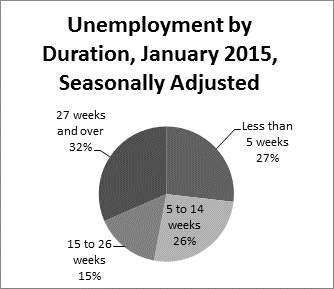 The optimal level of unemployment is thus not 0%. A very low unemployment rate suggests an undesirable level of rigidity.Most of U.S. employment is short term, suggesting that it’s frictional. In 2005, 65.5% of the unemployed were unemployed fourteen weeks or less (and 35.1% were unemployed less than five weeks).The high unemployment rate of recent years is unusual.Structural—related to frictional unemployment, this kind of unemployment describes workers who are unemployed persistently and for a long period of time.Sometimes this involves a skill mismatch: a new technology might transform what employers want but it takes time for workers to cultivate those skills.It can also involve a geographic mismatch: the oil boom in North Dakota led to a labor shortage because so few people lived in the state.Labor regulations can also cause this sort of long-term unemployment. Well-meaning laws can pervert incentives. Unemployment benefits functionally pay people to not work. Minimum wage laws decrease the demand for labor. Regulations on whom and how you can fire make firms hesitant to hire in the first place.Cyclical—this type of unemployment originates from declines in the business cycle and is typically what people think of when they hear “unemployment.” It occurs when many businesses across many sectors cannot justify hiring people due to low demand for their goods or services. The cyclically unemployed are unemployed not because they are undesirable workers or because they haven’t put in enough time to find a job.However, some economists point out there’s a supply solution to this problem (rather than just increasing aggregate demand). Unemployed workers should be willing to accept a lower wage than they had in the past, but for whatever reason they hold out for something better. Such persons should be distinct from those who don’t have such an option.The so-called natural rate of unemployment is frictional plus structural unemployment. This unemployment is unavoidable, and can be a good sign in the long run. An economy that never has any structural unemployment because technology never improves is not a good sign.The classical view considers the natural rate as an inevitable sign of an economy in equilibrium; it’s the natural result of the market doing its job.Empirical estimates of the natural rate vary from time period to time period and the estimates are often imprecise. One estimate puts it at 5.5%.When the current unemployment level is at the natural rate, we refer to this state as full employment.Consequences of unemploymentUnemployed workers don’t contribute to GDP.The longer you remain unemployed, the harder it is to find a job.When a person worries about money, it’s hard to think of anything else. In other words, not having a job can lead to many other poor decisions.Labor Force Participation RateThe labor force participation rate is the percent of the noninstitutionalized, civilian, adult population (adults for short) in the workforce.DeterminantsDemographics. Because certain groups are more likely to be interested in working than others, changing demographics change the participation rate. For example, as the baby boomer generation retires, the labor force participation rate falls.Incentives. A host of incentives can change the calculation for if someone participates in the labor force. Some examples:Bigotry and culture. The rise of feminism contributed to the leap of women in the work force between the 1950s and the 1990s.Economic changes. But so did the changes in the economy, which emphasizes fewer jobs in manufacturing (a male dominated industry) and more jobs in professional industries, such as accounting and law (a female dominated industry).Technological changes. Economists Goldin and Katz argued the birth control pill lowered the costs to getting an advanced degree for women and that contributed to their increased participation.Taxes and benefits. In the United States, your Social Security are not reduced by your earnings but many countries do not allow workers to also collect a government pension. Thus the labor force participation rate for men aged 55-64 (in 1998) was 68.1%. In countries like the Netherlands, Italy, France, and Belgium it was 46.9%, 43.5%, 41.3%, and 33.9%, respectively.Unemployment insuranceThis is a particularly hot topic on the incentives front. When a recession hits employment is typically slow to recover compared to, say, the stock market. That’s because hiring someone is expensive for companies to do and carries a fair amount of risk of hiring the wrong person.So many governments offer some form of unemployment insurance. As long as you’re not working, the government gives you money based on your previous paychecks (assuming you didn’t quit). That means the government’s paying you to not work, which sounds like a terrible incentive structure: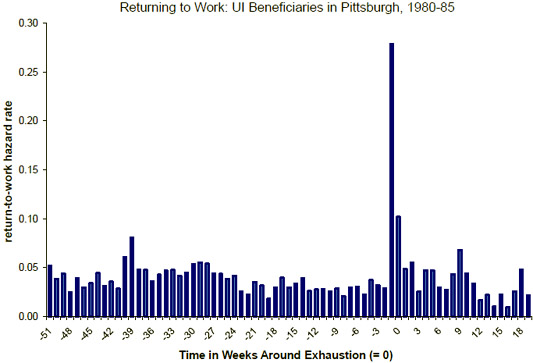 Taking a long time to find a job could be a good thing. We don’t just want people to have a job, we want a good match. If there’s a lot of structural unemployment, maybe giving people the time they need is the right decision.Moreover, unemployed people are most likely to spend money which goes back in the economy and could trigger growth. This is a big idea—something we’ll talk more about later—but since it comes up a lot in these conversations about UI, I wanted to mention it here.Demographics of the unemployedUnemployment affects some groups more than others. Remember the lecture about signaling? People without a high school diploma had 15% unemployment rate in 2009 compared to 5% for those with a B.A. or more. Other considerations include:Occupation. Some jobs are hurt more by recessions than others. Construction and mining tend to be hit hard, as does manufacturing. Partly this is because such jobs are lower-skilled compared to professionals. But it’s also because of the nature of recessions: people buy fewer capital goods and consumer durables.Age. Teenagers have fewer skills, less geographic mobility, and are more likely to quit jobs. They are more likely to be unemployed.Race/ethnicity. Unemployment is high among Hispanics and African Americans. Part of this reason is because such groups have lower levels of education. But there is also evidence it’s due to racial discrimination.Gender. Typically, the unemployment rate is about the same but in recent years, men have been unemployed more. This is partly due to the work men typically go into: manufacturing and finance, the latter of which was hit really hard by the recent recession.Duration. As mentioned earlier, the longer you’re out of the labor market, the harder it is to find a job.Other issuesJOLTS—the Job Openings and Labor Turnover Survey describes the amount of “churn” that goes on in the economy. It tracks job separations and job hires through randomized sample of employers.The media reports the net amount of jobs gained or lost each month. For example, in December 2013, the U.S. economy added, on net, 75,000 nonfarm jobs.But that hides the fact that in December there were about 4.437 million hires and about 4.370 million job separations.System of counting someone as unemployed is becoming irrelevant. People have jobs that are just a cobble of various projects. If you don’t work for a month, that’s not a big deal because it could be a month off.MeasureSeasonally AdjustedSeasonally AdjustedMeasureJan. 2014Jan. 2015U-1 Persons unemployed 15 weeks or longer, as a percent of the civilian labor force3.42.7U-2 Job losers and persons who completed temporary jobs, as a percent of the civilian labor force3.52.7U-3 Total unemployed, as a percent of the civilian labor force (official unemployment rate)6.65.7U-4 Total unemployed plus discouraged workers, as a percent of the civilian labor force plus discouraged workers7.16.1U-5 Total unemployed, plus discouraged workers, plus all other persons marginally attached to the labor force, as a percent of the civilian labor force plus all persons marginally attached to the labor force8.17.0U-6 Total unemployed, plus all persons marginally attached to the labor force, plus total employed part time for economic reasons, as a percent of the civilian labor force plus all persons marginally attached to the labor force12.711.3NOTE: Persons marginally attached to the labor force are those who currently are neither working nor looking for work but indicate that they want and are available for a job and have looked for work sometime in the past 12 months. Discouraged workers, a subset of the marginally attached, have given a job-market related reason for not currently looking for work. Persons employed part time for economic reasons are those who want and are available for full-time work but have had to settle for a part-time schedule. Updated population controls are introduced annually with the release of January data. NOTE: Persons marginally attached to the labor force are those who currently are neither working nor looking for work but indicate that they want and are available for a job and have looked for work sometime in the past 12 months. Discouraged workers, a subset of the marginally attached, have given a job-market related reason for not currently looking for work. Persons employed part time for economic reasons are those who want and are available for full-time work but have had to settle for a part-time schedule. Updated population controls are introduced annually with the release of January data. NOTE: Persons marginally attached to the labor force are those who currently are neither working nor looking for work but indicate that they want and are available for a job and have looked for work sometime in the past 12 months. Discouraged workers, a subset of the marginally attached, have given a job-market related reason for not currently looking for work. Persons employed part time for economic reasons are those who want and are available for full-time work but have had to settle for a part-time schedule. Updated population controls are introduced annually with the release of January data. 